TUGAS KEWIRAUSAHAANBUSINESS PLAN MR. POPO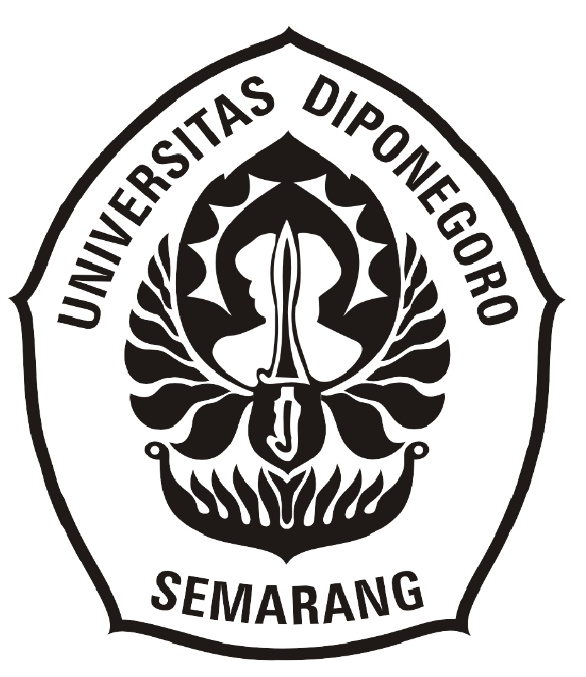 Disusun oleh:Getar Fadhillah Tahta 	12010114140221Jurusan ManajemenFakultas Ekonomika dan BisnisUniversitas DiponegoroSemarangChicken Express“Mr. PoPo”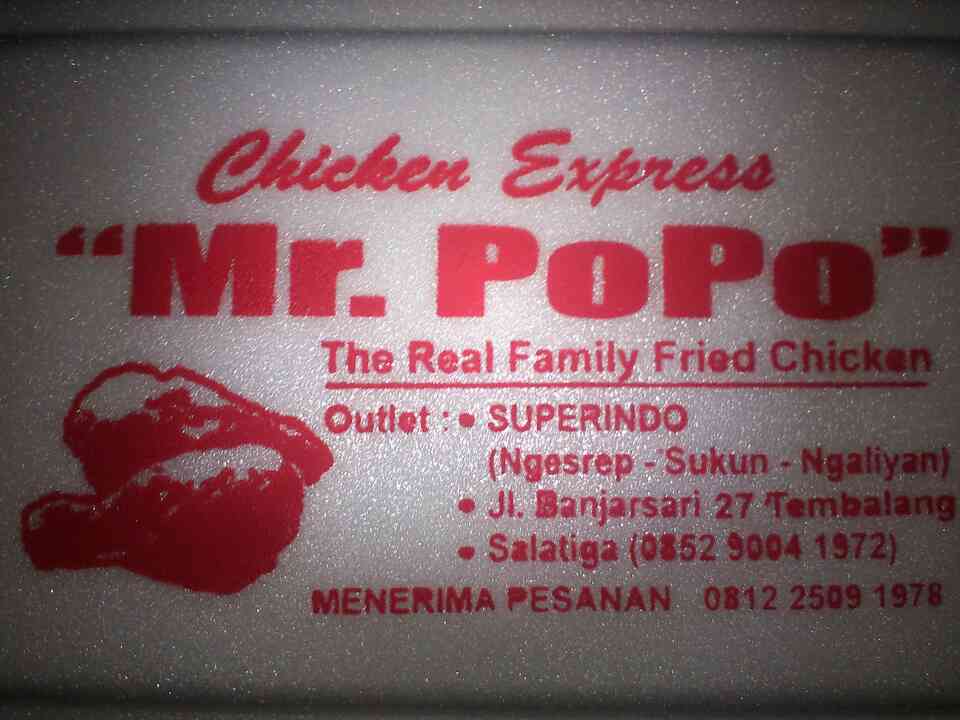 The Real Family Fried ChickenRINGKASAN EKSEKUTIF	Mr. Popo adalah konsep tempat penjualan ayam goreng yang dibuat dari bahan-bahan pilihan, dan Mr Popo menawarkan produk ayam goreng yang nikmat dan terjangkau.	Mr. Popo akan dibuka di area yang memiliki penduduk banyak dan memiliki lokasi yang strategis, alamat Mr. Popo sendiri berada di depan Superindo Ngesrep yaitu Jl. Ngesrep Timur V, No.102, Banyumanik, Semarang, Jawa Tengah.	Peluang membuka rumah makan Mr Popo di kawasan padat penduduk sangatlah tinggi, terutama didukung dengan adanya banyak pengunjung Superindo.Elemen-elemen utama yang ditawarkan Mr Popo yang membedakan dengan tempat penjualan khusus ayam goreng pada umumnya adalah:Produk yang berkualitas tinggiProduk yang nikmatProduk dengan harga terjangkauLokasi yang strategisSambal yang digunakanBISNISKonsep BisnisMr. Popo adalah tempat penjualan khusus ayam goreng yang menghadirkan rasa pilihan. Rumah makan ini akan dibuka pertama kali di daerah Ngesrep Semarang, mengingat jumlah penduduk dan mahasiswa sangatlah banyak. Mr. Popo akan dibuka dengan tempat yang strategis dan dalam jangka waktu yang panjang dapat menjadi salah satu franchise ayam goreng terkenal.Elemen utama yang ditawarkan Mr. Popo:Produk yang berkualitas tinggiAyam Mr. Popo dibuat dengan bahan baku yang segar sehingga kulitas ayam terjaga dengan baik.Produk yang nikmatMr. Popo memiliki bumbu rahasia yang telah diciptakan dan disempurnakan untuk menghasilkan ayam yang nikmat.Produk dengan harga yang terjangkauMr. Popo berusaha untuk menekan biaya-biaya yang dibutuhkan dan berusaha mengurangi aktivitas nonprofit untuk mencapai harga ayam yang terjangkau.Lokasi yang strategisLokasi yang berada di depan Superindo serta merupakan satu-satunya jalan yang dilewati oleh para pengunjung Superindo untuk menuju tempat parkir.Sambal yang digunakanMr. Popo menggunakan sambal yang berbeda dari yang lainnya yaitu menggunakan “Sambal Korek Tradisional” sedangkan tempat penjualan ayam goreng lainnya masih menggunakan saos kemasan. Produk yang DitawarkanMr. Popo menawarkan ayam goreng yang special dengan pilihan paha bawah, sayap, dan dada, disertakan dengan nasi dan kebebasan untuk memilih sambal, baik itu “Sambal Korek” maupun saos kemasan biasa.HargaMr. Popo menyediakan ayam goreng dengan harga yang terjangkau:Paket Sayap + Nasi			Rp.  8.000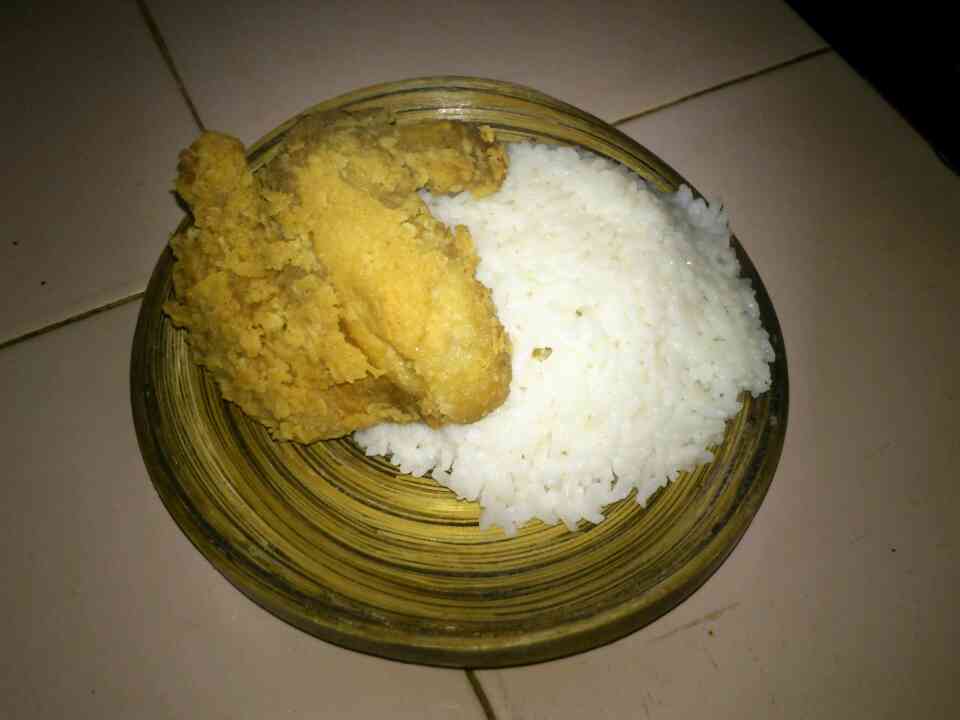 Paket Paha Bawah + Nasi		Rp.  9.000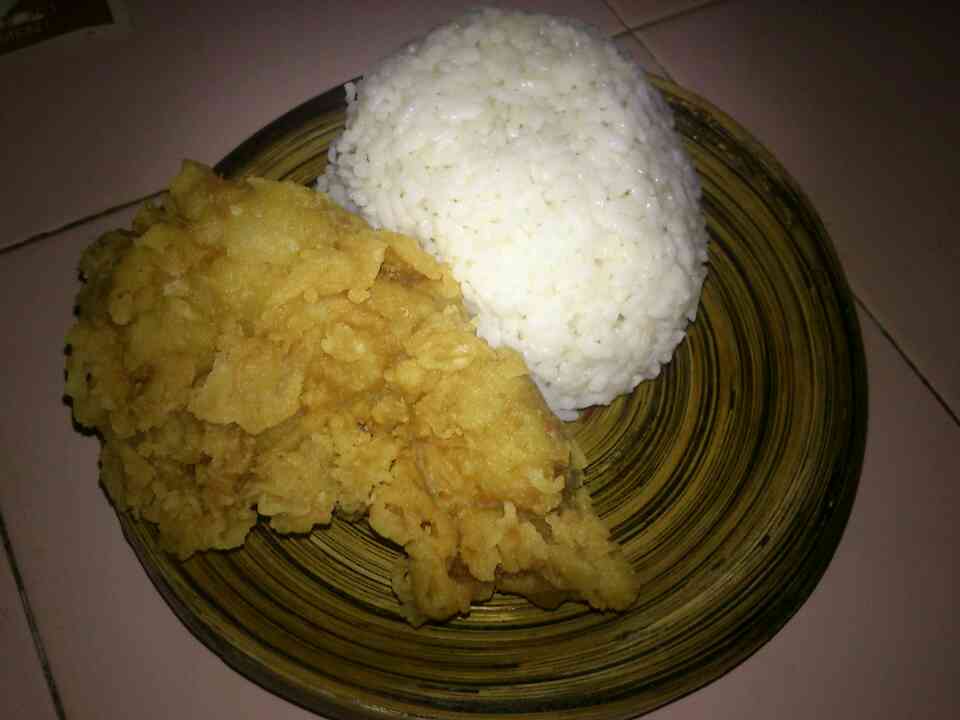 Paket Paha Atas + Nasi		Rp. 11.000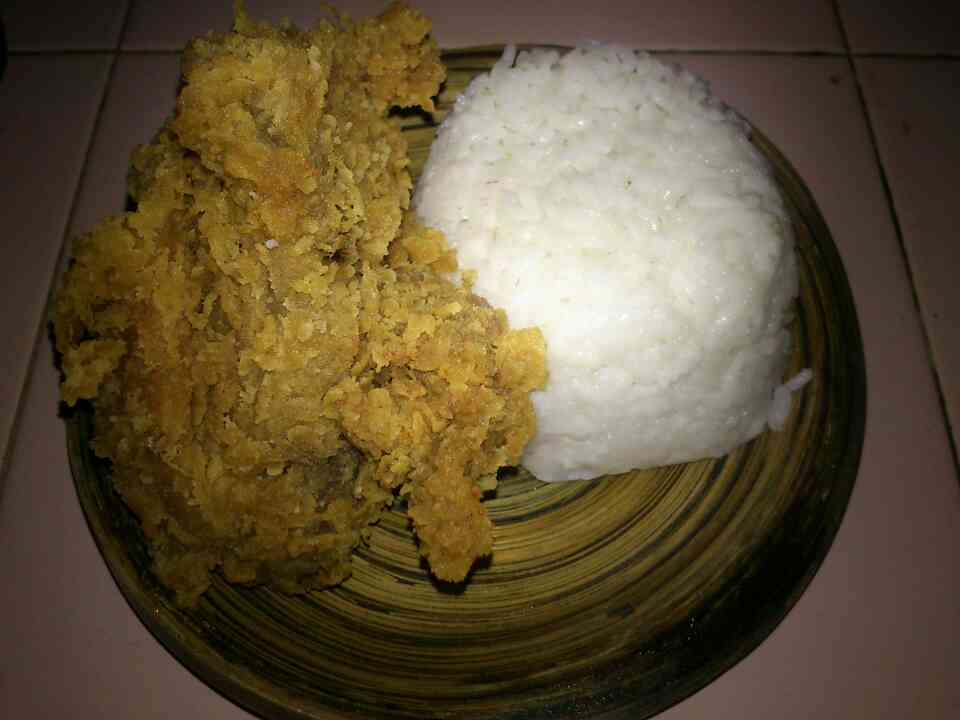 Paket Dada + Nasi			Rp. 12.000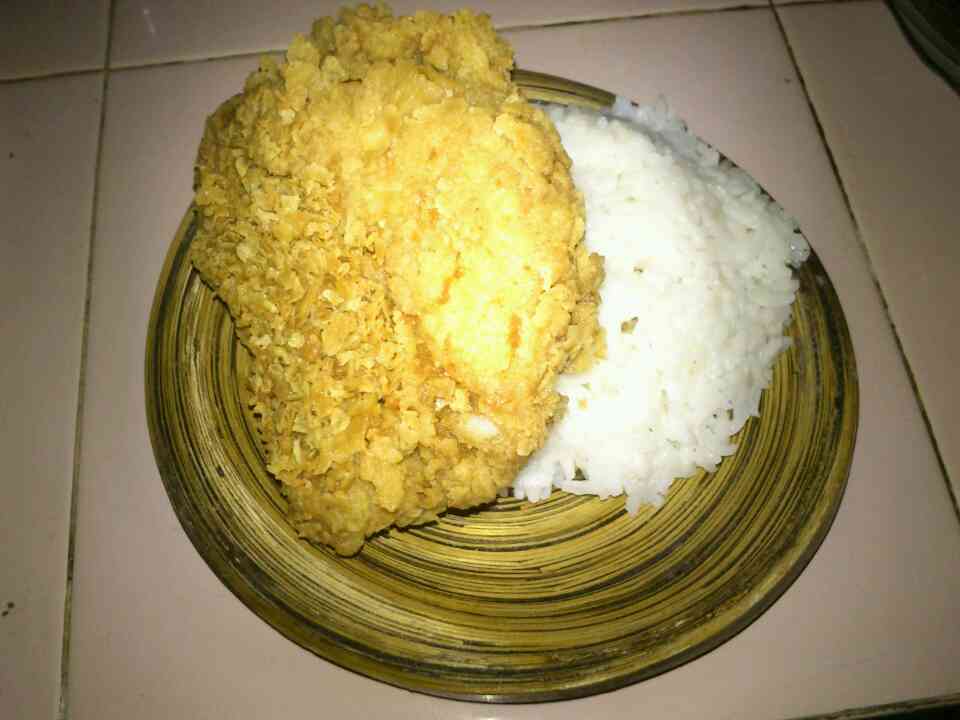 Persediaan barang & PemasaranSaat Mr. Popo mulai buka pada pukul 10.00, Mr. Popo akan menyiapkanPaket Sayap		10 buahPaket Paha Bawah	 6  buahPaket Paha Atas	 5  buahPaket Dada		 4  buahJika produk telah habis, maka Mr. Popo akan menyiapkan lagi pada pukul 14.00 dengan jumlah sama.Pemasaran yang dilakukan dengan adanya promosi melalui selebaran dan pencantuman merk, lokasi serta no telepon pada kemasan ayam goreng.Layanan PelangganKaryawan akan diberikan pelatihan yang memadai untuk menghadapi konsumen dengan ramah disertai dengan senyuman.Desain GeraiDesain gerai Mr. Popo memiliki tampilan yang meriah dan cerah, sehingga terlihat lebih mencolok dari stand lainnya. Pemberian  lampu yang terang dikarenakan lokasi tempat parkir sedikit gelap.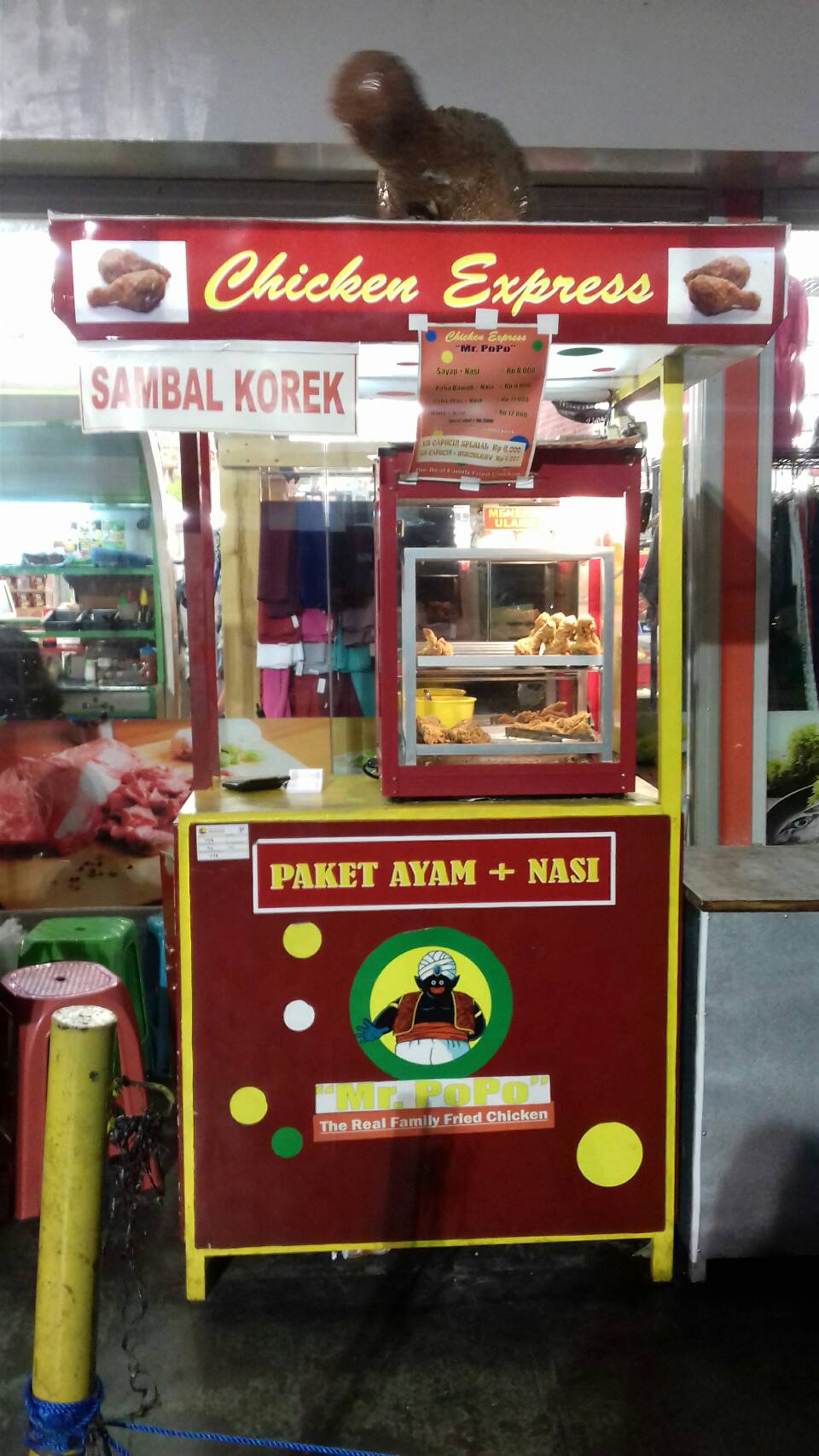 Lokasi dan Pilihan WilayahLokasi yang dipilih Mr. Popo berada di areal yang ramai, didukung dengan pengunjung Superindo Ngesrep yang ramai. Lokasi juga mudah dijangkau di area menuju Kampus Undip.Pasokan Barang DaganganBahan baku ayam gorengBahan baku “Sambal Korek”Operasi Gerai & ManajemenGerai akan beroperasi dengan satu karyawan yang bekerja secara penuh waktu setiap harinya.Jam operasi gerai adalah pukul 10.00 - 19.30, setiap hari Senin – Minggu.PASARSegmentasi PasarBerdasarkan studi lowed an majalah SWA (Tahun 2005), segmen yang tepat untuk Mr. Popo ialah segmen The Change Expect Lad. Karena target utama Mr. Popo ialah mahasiswa, maka segmen ini lebih tepat terhadap Mr. PopoPerilaku Konsumen ke GeraiAdanya kebutuhan makan sehari-hari memicu para konsumen khususnya para mahasiswa dan para karyawan Superindo Ngesrep untuk berkunjung ke Mr. Popo terutama pada waktu makan siang dan makan malam.PositioningStatement positioning yang digunakan Mr. Popo adalah:“Chicken Express”“The Real Family Fried Chicken”PELANGGANSasaran pelanggan Mr. Popo sendiri adalah kalangan mahasiswa yang lalu lalang, serta para karyawan dari Superindo sendiri.PERSAINGANMr. Popo akan bersaing dengan sesame gerai makan khusus ayam goreng lainnya seperti Sabana Fried Chicken, Dinda Fried Chicken, Olive Chicken, Ayam Lamper dan sebagainya.MANAJEMENManajer Mr. Popo adalah pemilik langsung Mr. Popo yang juga memegang keuangan, serta berperan dengan pengantaran bahan baku ayam untuk dimasak di gerai secara langsung.PROYEKSI KEUANGANModalBiaya sewa tempat (untuk 1 tahun)				Rp.   8.880.000Biaya rancang stand (gerobak dan dekorasi) 			Rp.   4.500.000Peralatan								Rp.   2.000.000Bahan Baku ayam dan sambal (perbulan)			Rp.   2.000.000+Lain-lain (kemasan, brosur, plastik dll)				Rp.   1.000.000+Total								Rp. 18.380.000PenjualanAsumsi penjualan tahap awal adalah rata-rata 40 ayam goreng per hari untuk 3 bulan pertamaProduct MixManajemen berasumsi bahwa 40% konsumen akan membeli paket sayap + nasi, dan 60% konsumen akan membeli paket lainnyaGaji Manajemen akan membayar karyawan gerai penuh waktu Rp. 900.000 per bulannya.Penghitungan LabaLaba yang didapatkan apabila terjual habis 20 Paket Sayap			Rp. 160.00012 Paket Paha Bawah		Rp. 108.00010 Paket Paha Atas		Rp. 110.0008 Paket Dada			Rp.   96.000+					Rp. 474.000/hariPerbulannya: 					Rp. 14.220.000		Gaji Karyawan (perbulan)		Rp.      900.000-							Rp. 13.320.000		Bahan Baku ayam (perbulan)		Rp.   2.000.000-							Rp. 11.320.000		Lain-Lain				Rp.   1.000.000-		Laba Bersih perbulan			Rp. 10.320.000	